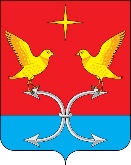 РОССИЙСКАЯ    ФЕДЕРАЦИЯОРЛОВСКАЯ  ОБЛАСТЬКОРСАКОВСКИЙ  РАЙОНСПЕШНЕВСКИЙ  СЕЛЬСКИЙ  СОВЕТ  НАРОДНЫХ  ДЕПУТАТОВРЕШЕНИЕ  ноября 2021 год                                № ___                  Принято на   -м заседании                                                                                                  сельского Совета                                                                                              народных депутатовО проекте бюджета Спешневского сельскогопоселения  на 2022 и на плановый период  2023 и 2024 год        Принято Спешневским сельским Советом народных депутатов.       Заслушав информацию бухгалтера Спешневского сельского поселения Фомочкину О. А. о   проекте бюджета Спешневского сельского поселения на 2022 и на плановый период  2023 и .. Спешневский сельский Совет народных депутатов  р е ш и л:     1.  Принять к сведению  документы и материалы к проекту бюджета Спешневского сельского поселения    на 2022 и на плановый период  2023 и 2024 года согласно   приложениям.     2.   Принять проект бюджета Спешневского сельского поселения на 2022 год   путем изменения параметров планового периода 2022 и на плановый период  2023 и 2024 года .      3.     Направить настоящее решение главе сельского поселения для подписания и обнародования.Председатель сельскогоСовета народных депутатов	                                                              С. В. Лемягов                                                                                                                 ПРОЕКТРОССИЙСКАЯ    ФЕДЕРАЦИЯОРЛОВСКАЯ  ОБЛАСТЬКОРСАКОВСКИЙ  РАЙОНСПЕШНЕВСКИЙ СЕЛЬСКИЙ СОВЕТ НАРОДНЫХ ДЕПУТАТОВРЕШЕНИЕ«  » ноября 2021 года                                                                                 № О  проекте решения  Спешневского сельского поселения« О бюджете  Спешневского сельского поселения на 2022 год и                                                   плановый период 2023 – 2024 годы»     В соответствии со ст. 28 ФЗ от 06.10.2013 г. №131 «Об общих принципах организации местного самоуправления в РФ», Уставом Спешневского сельского поселения Корсаковского района Орловской области, решением Спешневского сельского Совета народных депутатов от 29.04.2021г. № 102 « Об утверждении Положения о бюджетном процессе на территории Спешневского сельского поселения Корсаковского района Орловской области:  Спешневский сельский Совет народных депутатов решил:          1. Принять проект бюджета Спешневского сельского поселения на 2022 год и плановый период 2023 и 2024 годы, документы и материалы к нему согласно приложениям.     2. Установить дату проведения  публичных слушаний по проекту бюджета Спешневского сельского поселения на 2022 год и плановый период 2023 и 2024 годы на « 10 »  декабря 2021 года по адресу: д. Голянка  д.79  в здании администрации Спешневского сельского поселения.      3. Установить следующий порядок участия граждан в обсуждении проекта решения Спешневского сельского Совета народных депутатов «О бюджете Спешневского сельского поселения на 2022 год и на плановый период 2023 и 2024 годы», а также порядок учета предложений по проекту: - граждане могут принять участие в публичных слушаниях по проекту бюджета Спешневского сельского поселения на 2022 год и на плановый период 2023 и 2024 годы, высказывать замечания и предложения по данному проекту;- предложения принимаются в устной и письменной форме по адресу:д.Голянка дом.79 Корсаковского района, тел. 2-31-32 в течение одного месяца после опубликования настоящего решения в районной газете «Восход»                                                        по рабочим дням с 9.00 до 17.00 (за исключением времени с 13.00 до 14.00 час.)      4. Опубликовать настоящее решение  в районной газете «Восход» и обнародовать на доске объявлений.Глава сельского поселения                                                                С. В. Лемягов                                                                                                                                  Приложение  1к решению  Спешневского сельского Совета  народных  депутатов                                                                                                                                                                                                                                                    « О проекте бюджета Спешневского                                                                                                                                  сельского     поселения   на  2022 и           .                                                                                                                                           .                                                                                                                                  плановый период 2023-2024г.»                                                                                                                                  от « » ноября 2021г.№                       О бюджете  Спешневского  сельского  поселенияна 2022 год и на плановый период 2023 и 2024 годыВ соответствии со статьями 184,184.1,184.2,185 Бюджетного кодекса Российской Федерации, Положением о бюджетном процессе на территории Спешневского сельского поселения утвержденного решением Спешневского сельского Совета народных депутатов 29.04.2021 г № 102 утвердить параметры бюджета на 2022 год и на плановый период  2023 и 2024 годов.        1. Основные характеристики бюджета Спешневского сельского поселения (далее по тексту сельского поселения) на 2022  год и на плановый период 2023 и 2024 годы.     1.1. Утвердить основные характеристики бюджета сельского поселения  на 2022 год:прогнозируемый общий объем доходов бюджета сельского поселения в сумме 1486,2884 тыс. рублей;общий объем расходов бюджета  сельского поселения в сумме 1486,2884 тыс. рублей;верхний предел муниципального долга на 1 января 2022 год - ноль рублей.предельный объем муниципального долга бюджета сельского поселение на 2022 год в сумме 981,0 тыс.рублей.нормативную величину резервного фонда сельского поселения в сумме 5,0 тыс. рублей;прогнозируемый дефицит бюджета сельского поселения ноль рублей.утвердить источники финансирования дефицита бюджета сельского поселения на 2022 год согласно приложения 4.2. Утвердить основные характеристики  бюджета сельского поселения на 2023 год и на 2024 год:прогнозируемый общий объем доходов  бюджета сельского поселения на 2023 год в сумме 1058,3 тыс.рублей и на 2024 год в сумме 1065,7 тыс. рублей;общий объем расходов бюджета на 2023 год в сумме 1058,3 тыс. рублей,  и на 2024 год в сумме 1065,7 тыс. рублей. верхний предел муниципального долга на 1 января 2023 год- ноль рублей.верхний предел муниципального долга на 1 января 2024 год- ноль рублей.предельный объем муниципального долга бюджета сельского поселение на 2023 год в сумме 988,0 тыс.рублей. предельный объем муниципального долга бюджета сельского поселение на 2024 год в сумме 993,5 тыс.рублей.нормативную величину резервного фонда сельского поселения на 2023 год в сумме  5,0 тыс. рублей и на 2024 год в сумме 5,0 тыс. руб.прогнозируемый дефицит бюджета сельского поселения на плановый период 2023 и  2024 годы ноль рублей.утвердить источники финансирования дефицита бюджета сельского поселения на 2023-2024 годы согласно приложения 53.Объем условно-утвержденных расходов1) Условно-утвержденные  расходы в 2023 году -26,4575 тыс.руб. или 2,5 процента расходов бюджета;2)  Условно-утвержденные  расходы в 2024 году -53,285 тыс.руб. или 5 процентов расходов бюджета.        4. Главные администраторы доходов бюджета сельского поселения.1)Утвердить перечень главных администраторов доходов бюджета поселения – органов государственной власти Российской Федерации согласно приложения 1.2).Утвердить перечень главных администраторов доходов бюджета сельского поселения –органов местного самоуправления Спешневского сельского поселения  согласно приложения  2.3)Перечень главных администраторов источников финансирования дефицита бюджета сельского поселения согласно приложения 3.4)В случае изменения в 2022 году состава и (или) функций главных администраторов доходов бюджета сельского поселения, а также изменения принципов назначения и присвоения структуры кодов классификации доходов бюджетов Российской Федерации администрация Спешневского сельского поселения вправе вносить в ходе исполнения бюджета сельского поселения, а также в состав закрепленных за ним кодов классификации доходов РФ с последующим внесением изменений в решение о бюджете.       5. Нормативы распределения доходов бюджета сельского поселения.1) В соответствии с п.2 статьи 184.1 Бюджетного кодекса Российской Федерации утвердить нормативы распределения доходов бюджета на 2022 год и плановый период 2023-2024 годы согласно приложения 6.       6. Прогнозируемое поступление  доходов в  бюджет сельского поселения на 2022 год и на плановый период 2023 и 2024 годы.1).Учесть прогнозируемое поступление  доходов в бюджет сельского поселения на 2022 год  согласно приложения 7 2) Учесть параметры прогнозируемого поступления доходов в бюджет сельского поселения на 2023-2024 годы согласно приложения 8.   7. Бюджетные ассигнования  бюджета сельского поселения на 2022 год и на плановый период 2023 и 2024 годы.1).Утвердить распределение бюджетных ассигнований по разделам, подразделам,   классификации расходов бюджета: на 2022 год согласно приложения 9; на плановый период 2023  и 2024 годов согласно приложения  10.2). Утвердить распределение бюджетных ассигнований по разделам, подразделам, целевым статьям и видов   классификации расходов бюджета: на 2022 год согласно приложения  11; на плановый период 2023 и 2024 годов согласно приложения  12.3).Утвердить ведомственную структуру расходов бюджета сельского поселения: на 2022 год согласно приложения  13; на плановый период 2023 и  2024 годов согласно приложения  14;		4) Утвердить распределение  бюджетных ассигнований по целевым статьям (муниципальных программам  и непрограммным направлениям деятельности),группам видов расходов, разделам, подразделам  классификации  расходов бюджета на 2022 год и плановый период 2023 и 2024 годов согласно приложения 15;                                                                                                    5). Субсидии юридическим лицам независимо от организационно-правовой формы образования, индивидуальным предпринимателям и физическим лицам – производителям товаров(работ, услуг),субвенции, межбюджетные субсидии, иные межбюджетные трансферты, предусмотренные настоящим решением, предоставляются в порядке, установленном администрацией Спешневского  сельского поселения.       8. Особенности использования бюджетных ассигнований по обеспечению деятельности  органов местного самоуправления Спешневского сельского поселения.1. Администрация Спешневского сельского поселения  не вправе принимать решения, приводящие к увеличению в 2022 году численности муниципальных служащих. 2. Заключение и оплата органами  местного самоуправления Спешневского сельского поселения договоров, исполнение которых осуществляется за счет средств бюджета сельского поселения, производятся в пределах утвержденных им лимитов бюджетных ассигнований в соответствии с кодами классификациями расходов бюджета сельского поселения и с учетом принятых и неисполненных обязательств.3. Вытекающие из договоров, исполнение которых осуществляется за счет средств бюджета сельского поселения, обязательства, принятые администрацией Спешневского сельского поселения  сверх утвержденных им лимитов бюджетных ассигнований, не подлежат оплате за счет средств бюджета сельского поселения на 2022 год.4. Получатель средств  бюджета сельского поселения  при заключении договоров (муниципальных контрактов) на поставку товаров (работ, услуг) вправе предусматривать авансовые платежи:1) в размере 100 процентов от суммы договора (контракта) – по договорам (контрактам) поставки оборудования в соответствии с условиями, определенными нормативными правовыми актами администрации и муниципальными контрактами, по оказанию медицинских услуг за пределами района, о предоставлении услуг связи, о подписке на печатные издания и об их приобретении, об обучении на курсах повышения квалификации,  путевок на санаторно-курортное лечение, по договорам обязательного страхования гражданской ответственности владельцев транспортных средств, а также по договорам, подлежащим оплате за счет средств, полученных от разрешенных видов деятельности, приносящей доход;2) в размере 30 процентов суммы договора (контракта), если иное не предусмотрено законодательством Российской Федерации, нормативными правовыми актами администрации района, нормативно правовыми актами администрации сельского поселения  - по остальным договорам (контрактам).   9. Особенности исполнения бюджета сельского поселения в 2022 году и в плановом периоде 2023 и 2024 годы.  1). Установить, что исполнение бюджета сельского поселения  на 2022 год и на плановый период 2023-2024 годы производится  в соответствии с пунктом 3 статьи 217,   пунктами 3-5  статьи 242 Бюджетного кодекса Российской федерации. 2). Утвердить в качестве защищенных статей расходов бюджета сельского поселения на 2022 год и плановый период 2023-2024 годы, подлежащие финансированию в полном объеме, расходы на заработную плату работников бюджетной сферы с начислениями на неё.3). Установить , что дополнительные доходы, полученные в процессе исполнения бюджета сельского поселения сверх утвержденного настоящим бюджетом общего объема доходов, могут направляться без внесений в настоящий бюджет на замещение муниципальных заимствований, а также на исполнение публичных нормативных обязательств в случае недостаточности предусмотренных на их исполнение бюджетных ассигнований, на оплату кредиторской задолженности, согласно актам сверки.   4.Все остатки средств  бюджета сельского поселения  за счет собственных доходов на начало текущего финансового года могут направляться в текущем году на покрытие временных кассовых разрывов.        10. Межбюджетные трансферты.  1). Утвердить распределение иных межбюджетных трансфертов бюджету муниципального района, из бюджета поселения на осуществление части полномочий по решению вопросов местного значения в соответствии с Решением № 11 от 10.11.2021 года «О передаче части полномочий на 2022 год» – согласно приложения  16       11. Об особенности действия отдельных нормативных правовых актов Спешневского сельского поселения  в связи с принятием настоящего бюджета.1. Установить, что нормативные и иные правовые акты, влекущие дополнительные расходы за счет средств  бюджета сельского поселения  на 2022-2024 годы, а также сокращающие его доходную базу, реализуются и применяются только с начала очередного финансового года при условии включения соответствующих бюджетных ассигнований в   бюджете либо в текущем финансовом году только после внесения соответствующих изменений в настоящий бюджет при наличии соответствующих источников дополнительных поступлений в бюджет сельского поселения и (или) при сокращении расходов по отдельным статьям бюджета сельского поселения  на 2022-2024 годы.                12.  О  переданных полномочиях сельского поселения.      В 2022 году   на уровень муниципального района переданы полномочия по решению вопросов местного значения  согласно Федерального Закона  РФ от 06.10.2003 года № 131-ФЗ "Об общих принципах организации местного самоуправления  Российской Федерации", Федеральный закон от 27 мая 2014 года №136-ФЗ «О внесении изменений в статью 26 Федерального закона «Об общих принципах организации законодательных (представительных) и исполнительных органов государственной власти субъектов Российской Федерации»,статьей 269.2 Бюджетного кодекса Российской Федерации, статьей 99 Федерального закона от 05.04.2013г. №-44-ФЗ « О контрактной системе в         сфере закупок товаров, работ, услуг для обеспечения государственных и муниципальных нужд» 1) ст.38 -контроль за исполнением  бюджета  сельского поселения. 2) ч.4 ст.15 Внутренний муниципальный финансовый контроль.     14. Верхний предел государственного (муниципального) внутреннего долга. Программы муниципальных заимствований и муниципальных гарантий  не разрабатывались в виду отсутствия внутреннего долга  и не прогнозируемых заимствований. Программы муниципальных гарантий не разрабатывались.                                            15. О признании утратившими силу приложений решения Спешневского сельского Совета народных депутатов « О бюджете Спешневского сельского поселения на 2021 и плановый период 2022-2023 год № 92 от 24 декабря .   Статьи 1;2;3;4;5;6;7;8;9;10;11;12; 13- считать утратившими силу.      16. Вступление в силу настоящего документа.Настоящее решение вступает в силу с 1 января 2022 года.                                                                                                                                  Приложение  1К решению  Спешневского сельского Совета  народных  депутатов                                                                                                                                                                                                                                                    « О бюджете Спешневского                                                                                                                                  сельского     поселения   на  2021 и           .                                                                                                                                           .                                                                                                                                  плановый период 2022-2023г.»                                                     Администраторы доходов  и бюджета поселения-органы государственной власти Российской Федерации                                                                                                                                          Приложение  2К решению Спешневского сельского Совета  народных  депутатов                                                                                                                                                                                                                                                             « О бюджете Спешневского                                                                                                                                  сельского     поселения   на  2021 и           .                                                                                                                                  .                                                                                                                                   плановый период 2022-.»                                                                                                                                    Администраторы доходов   бюджета поселения -  органы местного самоуправленияКорсаковского района                                                                                                                                          Приложение  3К проекту  решения Спешневского сельского Совета  народных  депутатов                                                                                                                                                                                                                                                             « О проекте бюджета Спешневского                                                                                                                                 сельского     поселения   на  2022 и           .                                                                                                                                      .                                                                                                                                плановый период 2023-.»                                                                                                                                    .                                 Перечень главных администраторов источников финансирования дефицита поселения                                                                                                                                          Приложение  4К проекту  решения Спешневского сельского Совета  народных  депутатов                                                                                                                                                                                                                                                             « О проекте бюджета Спешневского                                                                                                                                 сельского     поселения   на  2022и           .                                                                                                                                      .                                                                                                                                плановый период 2023-.»                                                                                                                                    .                                 Источники финансирования дефицита бюджета сельского поселения на 2022 год                                                                                                                                             Приложение  5К проекту  решения Спешневского сельского Совета  народных  депутатов                                                                                                                                                                                                                                                             « О проекте бюджета Спешневского                                                                                                                                 сельского     поселения   на  2022и           .                                                                                                                                      .                                                                                                                                плановый период 2023-.»                                                                                                                                    .                                Источники финансирования дефицита бюджета сельского поселения на 2023-2024 год4Приложение № 6К проекту решения Спешневского сельского совета народных депутатов «О проекте бюджета Спешневского                                                                                                                                                                        сельского поселения на 2022 и        плановый период 2023 и 2024гг.»Нормативы распределения доходов в бюджет Спешневского сельского поселения на 2021 год                                                                                                                                        Приложение  7К проекту решения Спешневского сельского Совета  народных  депутатов                                                                                                                                                                                                                                                             « О проекте бюджета Спешневского                                                                                                                                 сельского     поселения   на  2022 и           .                                                                                                                                                       .                                                                                                                                плановый период 2023-.»                                                                                                                                       .                                                                                                                                  .                                                                                                                                                                                                                                                            Поступление доходов в бюджет Спешневского сельского поселения на 2022 год                                                                                                                                   Приложение  8К проекту решения Спешневского сельского Совета  народных  депутатов                                                                                                                                                                                                                                                             « О проекте бюджета Спешневского                                                                                                                                   сельского     поселения   на  2022 и         . .                                                                                                                                  плановый период 2023-.»                                                                                                                                                                                                                                                                      .                                                                                                                                                                                                                                                                    Поступление доходов в бюджет Спешневского сельского поселения на плановый период 2023 и 2024 год                                                                                                                                                                                                                                                 .                                                                                                                                                               Приложение  9К проекту решения Спешневского сельского Совета  народных депутатов  «О проекте бюджета Спешневского сельского поселения на 2022 и плановый период 2023 и 2024 год.»        .»Распределение бюджетных ассигнований по разделам и подразделам классификации расходов бюджета на 2022 год                                                                                                                                                    Приложение  10К проекту решения Спешневского сельского Совета  народных депутатов  «О проекте бюджета Спешневского сельского поселения на 2022 и плановый периуд 2023 и 2024 год.»        Распределение бюджетных ассигнований по разделам и подразделам классификации расходов бюджета на 2023 и 2024 год                                                                                                                                                      Приложение  11К решению Спешневского сельского Совета  народных  депутатов                                                                                                                                                                                                                                                           « О проекте бюджете  Спешневского                                                                                                                                 сельского     поселения   на   и  .             .       .                                                                                                                         плановый    период 2023 и 2024 год.»Распределение  бюджетных ассигнований по разделам,подразделам,целевым статьям и видам расходов классификации  расходов бюджета на 2022 год.                                                                                                                                                                                                                                           Приложение  12К решению Спешневского сельского Совета  народных  депутатов                                                                                                                                                                                                                                                           « О проекте бюджета  Спешневского                                                                                                                                 сельского     поселения   на   и  .             .       .                                                                                                                         плановый    период 2023 и 2024 год.»Распределение  бюджетных ассигнований по разделам,подразделам,целевым статьям и видам расходов классификации  расходов бюджета на плановый периуд 2023 и 2024 год.                                                                                                                                                                                                                                                                             Приложение  13К решению Спешневского сельского Совета  народных  депутатов                                                                                                                                                                                                                                                           « О проекте бюджете  Спешневского                                                                                                                                 сельского     поселения   на   и  .             .       .                                                                                                                         плановый    период 2023 и 2024 год.»Ведомственная структура расходов бюджета на 2022 год	                                                                                                                                  Приложение  14К решению Спешневского сельского Совета  народных  депутатов                                                                                                                                                                                                                                                           « О проекте бюджета  Спешневского                                                                                                                                 сельского     поселения   на   и  .             .       .                                                                                                                         плановый    период 2023 и 2024 год.»Ведомственная структура расходов бюджета на 2023 и 2024 год                        Приложение 15                                                                                       К проекту решения Спешневского                                                                                                                              .                                                                                  сельского Совета  народных депутатов                                                                                                «О проекте бюджета Спешневского сельского                                                                                               поселения на 2022 и плановый периуд 2023  и 2024 год.»Распределение  бюджетных ассигнований по целевым статьям (муниципальных программам  и непрограммным направлениям деятельности),группам видов расходов, разделам, подразделам  классификации  расходов бюджета на 2022 год и плановый период 2023 и 2024 год                                                                                                                                                                                                                                      Приложение  16К  решению Спешневского сельского Совета  народных  депутатов                                                                                                                                                                                                                                                            « О проекте бюджета Спешневского                                                                                                                                    сельского     поселения   на  2022г.и .            .                                                                                                                                   плановый     период 2023 и 2024 год»                                    Распределение   иных межбюджетных трансфертов бюджетумуниципального района из  бюджета поселения на 2022 год.                                                                                                                                                                Рублей,копКод классификации МРИ ФНС РОССИИ № 4 по Орловской области1821 01 02000 01 0000 110Налог на доходы физических лиц1821 05 03010 01 0000 110Единый сельскохозяйственный налог1821 06 01030 10 0000 110Налог на имущество физических лиц, взимаемый по ставкам, применяемым к объектам налогообложения, расположенным в границах поселений1821 06 06033 10 0000 110Земельный налог с организаций, обладающих земельным участком, расположенным в границах сельских поселений1821 06 06043 10 0000 110Земельный налог с физических лиц, обладающих земельным участком, расположенным в границах сельских поселений1821 09 04053 10 0000 110Земельный налог (по обязательствам, возникшим до 1 января 2006 года), мобилизуемый на территориях поселенийКод классификацииНаименование9891 08 04020 01 1000 110Государственная пошлина за совершение нотариальных действий должностными лицами органов местного самоуправления, уполномоченными в соответствии с законодательными актами Российской Федерации на совершение нотариальных действий.9891 11 05025 10 0000 120Доходы, получаемые в виде арендной платы, а также средства от продажи права на заключение договоров аренды за земли, находящиеся в собственности сельских поселений (за исключением земельных участков муниципальных бюджетных и автономных учреждений)9891 11 05013510 0000 120Доходы от сдачи в аренду имущества, находящегося в оперативном управлении органов управления поселений и созданных ими учреждений (за исключением имущества муниципальных автономных учреждений)9891 14 06025 10 0000 430Доходы от продажи земельных участков , находящихся в собственности поселений ( за исключением  участков муниципальных бюджетных и автономных учреждений )9891 16 07090 10 0000140Иные штрафы, неустойки, пени, уплаченные в соответствии с законом или договором в случае неисполнения или ненадлежащего исполнения обязательств перед муниципальным органом, (муниципальным казенным учреждением) сельского поселения9891 17 01050 10 0000 180Невыясненные поступления, зачисляемые  в  бюджеты  поселений9891 17 05050 10 0000 180Прочие неналоговые доходы бюджетов поселений9892 02 15001 10 0000 150Дотации  бюджетам   поселений   на   выравнивание                              бюджетной обеспеченности9892 02 15002 10 0000 150Дотации бюджетам сельских поселений на поддержку мер по обеспечению сбалансированности бюджетов9892 02 35118 10 0000 150Субвенции бюджетам поселений на осуществление первичного воинского учета на территориях, где отсутствуют военные комиссариаты9892 02  49999 10 0000 150Прочие  межбюджетные  трансферты, передаваемые бюджетам поселения9892 07 05030 10 0000 180Прочие безвозмездные  поступления бюджетов поселения9892 08 05000 10 0000 180Перечисления из бюджетов сельских поселений( в бюджеты сельских поселений) для осуществления возврата(зачета) излишне уплаченных или излишне взысканных сумм налогов сборов и иных платежей, а также сумм процентов за несвоевременное осуществление такого возврата и процентов, начисленных на излишне взысканные суммыКод главыКод БКНаименование989Администрация Спешневского сельского поселения98901 05 02 01 10 0000 510Увеличение прочих остатков денежных средств бюджетов поселений.98901 05 02 01 10 0000 610Уменьшение прочих остатков денежных средств бюджетов поселений.кодНаименование показателяСумма тыс.руб.Источники финансирования бюджета01 05 00 00 00 0000 000Изменение остатков средств на счетах по учету средств бюджета001 05 00 00 00 0000 500           Увеличение остатков средств бюджета1486,288401 05 02 01 05 0000 510Увеличение прочих остатков денежных средств бюджетов	1486,288401 05 00 00 00 0000 600Уменьшение остатков средств бюджетов1486,288401 05 02 01 05 0000 610Уменьшение прочих остатков денежных средств бюджетов1486,2884кодНаименование показателяСумма , тыс.руб.Сумма , тыс.рубИсточники финансирования бюджета01 05 00 00 00 0000 000Изменение остатков средств на счетах по учету средств бюджета0001 05 00 00 00 0000 500           Увеличение остатков средств бюджета1058,31065,701 05 02 01 05 0000 510Увеличение прочих остатков денежных средств бюджетов	1058,31065,701 05 00 00 00 0000 600Уменьшение остатков средств бюджетов1058,31065,701 05 02 01 05 0000 610Уменьшение прочих остатков денежных средств бюджетов1058,31065,7Наименование доходаКод бюджетной классификации Российской ФедерацииПроцент123Налог на доходы физических лиц 182 1 01 02000 01 0000 1102Единый сельскохозяйственный налог182 1 05 03010 01 0000 11030Налог на имущество физических лиц, взимаемый по ставкам, применяемым к объектам налогооблажения, расположенным в границах поселений182 1 06 01030 10 0000 110100Земельный налог с организаций, обладающих земельным участком, расположенным в границах сельских поселений182 1 06 06033 10 0000 110100Земельный налог с физических лиц, обладающих земельным участком, расположенным в границах сельских поселений182 1 06 06043 10 0000 110100Земельный налог (по обязательствам, возникшим до 1 января 2006 года), мобилизуемый на территории поселений182 1 09 04053 10 0000 110100Государственная пошлина за совершение нотариальных действий должностными лицами органов местного самоуправления, уполномоченными в соответствии с законодательными актами Российской Федерации на совершение нотариальных действий989 1 08 04020 01 1000 110100Доходы, получаемые в виде арендной платы, а также средства от продажи права на заключение договоров аренды за земли, находящиеся в собственности поселений (за исключением земельных участков муниципальных бюджетных и автономных учреждений)989 1 11 05025 10 0000 120100Доходы от сдачи в аренду имущества, находящегося в оперативном управлении органов управления поселений и созданных ими учреждений (за исключением имущества муниципальных бюджетных и автономных учреждений)989 1 11 05035 10 0000 120100Доходы от продажи земельных участков, находящихся в собственности  поселений (за исключением земельных  участков муниципальных бюджетных и автономных учреждений)989 1 14 06025 10 0000 430100Иные штрафы, неустойки, пени, уплаченные в соответствии с законом или договором в случае неисполнения или ненадлежащего исполнения обязательств перед муниципальным органом, (муниципальным казенным учреждением) сельского поселения989 1 16 07090 10 0000 140100Невыясненные поступления, зачисляемые  в  бюджеты  поселений989 1 17 01050 10 0000 180100Прочие неналоговые доходы бюджетов поселений989 1 17 05050 10 0000 180100Дотации бюджетам сельских поселений на выравнивание бюджетной обеспеченности из бюджета субъекта Российской Федерации989 2 02 15001 10 0000 150100Дотации бюджетам сельских поселений на поддержку мер по обеспечению сбалансированности бюджета989 2 02 15002 10 0000 150100Субвенции бюджетам поселений на осуществление первичного воинского учета на территориях, где отсутствуют военные комиссариаты989 2 02 35118 10 0000 150100Прочие межбюджетные трансферты, передаваемые бюджетам поселений989 2 02 49999 10 0000 150100Прочие безвозмездные поступления в бюджеты поселений989 2 07 05030 10 0000 150100Перечисления из бюджетов поселений ( в бюджеты поселений) для осуществления возврата ( зачета) излишне уплаченных или излишне взысканных сумм налогов, сборов и иных платежей, а также сумм процентов за несвоевременное осуществление такого возврата и процентов, начисленных на излишне взысканные суммы989 2 08 05000 10 0000 150100Код доходаНаименованиеСумма, тыс.руб. 000 1 00 00000 00 0000 000Налоговые и неналоговые доходы981,0000 1 01 02000 01 0000 110   Налог на доходы физических лиц65,0000 1 05 03000 01 0000 110  Единый сельскохозяйственный налог5,0000 1 06 01030 10 0000 110   Налог на имущество физических лиц26,0000 1 06 06000 00 0000 110   Земельный налог795,0000 1 06 06033 10 0000 110Земельный налог, взимаемый по ставкам, установленным в соответствии с подпунктом 1 пункта 1 статьи 394 Налогового кодекса Российской Федерации и применяемым к объектам налогообложения , расположенным в границах поселений360,0000 1 06 0604310 0000 110Земельный налог, взимаемый по ставкам, установленным в соответствии с подпунктом 2 пункта 1 статьи 394 Налогового кодекса Российской Федерации и применяемым к объектам налогообложения , расположенным в границах поселений435,0000 1 08 04020 01 0000 110Государственная пошлина за совершение нотариальных действий должностными лицами органов местного самоуправления, уполномоченными в соответствии с законодательными актами Российской Федерации на совершение нотариальных действий.0,00000 1 11 05035 10 0000 120Доходы от сдачи в аренду имущества, находящегося в оперативном управлении органов управления поселений и созданных ими учреждений (за исключением имущества муниципальных автономных учреждений)0.00000 1 14 06013 10 0000 430Доходы от продажи земельных участков, государственная собственность на которые не разграничена и которые расположены в границах поселений0,00000 1 17 05050 10 0000 180   Прочие неналоговые доходы бюджетов поселений90,0000 2 00 00000 00 0000 000Безвозмездные поступления505,2884000 2 02 35118 10 0000 150  Субвенции  бюджетам  поселений  на  осуществление                              первичного воинского учета  на  территориях,  где                              отсутствуют военные комиссариаты68,0000 2 02 49999 10 0000 150Прочие межбюджетные трансферты передаваемые бюджетам поселений437,2884Итого доходов1486,2884Код доходаНаименованиеСумма 2023 год, тыс.руб.Сумма 2024 год, тыс.руб.000 1 00 00000 00 0000 000Налоговые и неналоговые доходы988,0993,0000 1 01 02000 01 0000 110   Налог на доходы физических лиц69,073,0000 1 05 03000 01 0000 110  Единый сельскохозяйственный налог5,05,0000 1 06 01030 10 0000 110   Налог на имущество физических лиц28,028,0000 1 06 06000 00 0000 110   Земельный налог796,0797,0000 1 06 06033 10 0000 110Земельный налог, взимаемый по ставкам, установленным в соответствии с подпунктом 1 пункта 1 статьи 394 Налогового кодекса Российской Федерации и применяемым к объектам налогообложения , расположенным в границах поселений360,0360,0000 1 06 0604310 0000 110Земельный налог, взимаемый по ставкам, установленным в соответствии с подпунктом 2 пункта 1 статьи 394 Налогового кодекса Российской Федерации и применяемым к объектам налогообложения , расположенным в границах поселений436,0437,0000 1 08 04020 01 0000 110Государственная пошлина за совершение нотариальных действий должностными лицами органов местного самоуправления, уполномоченными в соответствии с законодательными актами Российской Федерации на совершение нотариальных действий.0,000,00000 1 11 05035 10 0000 120Доходы от сдачи в аренду имущества, находящегося в оперативном управлении органов управления поселений и созданных ими учреждений (за исключением имущества муниципальных автономных учреждений)0.000.00000 1 14 06013 10 0000 430Доходы от продажи земельных участков, государственная собственность на которые не разграничена и которые расположены в границах поселений0,00,0000 1 17 05050 10 0000 180   Прочие неналоговые доходы бюджетов поселений90,090,0000 2 00 00000 00 0000 000Безвозмездные поступления70,372,7000 2 02 15001 10 0000 150Дотации  бюджетам   поселений   на   выравнивание                              бюджетной обеспеченности00000 2 02 35118 10 0000 150  Субвенции  бюджетам  поселений  на  осуществление                              первичного воинского учета  на  территориях,  где                              отсутствуют военные комиссариаты70,372,7000 2 02 0499910 0000 150Прочие межбюджетные трансферты передаваемые бюджетам поселений0.000.00Итого доходов1058,31065,7Наименование показателяРазделПодразделСумма ,Тыс.руб.Общегосударственные вопросы01 00931,74Функционирование высшего должностного лица субъекта Российской Федерации и муниципального образования01 0001 02390,6Функционирование Правительства Российской Федерации, высших исполнительных органов государственной власти субъектов Российской Федерации, местных администраций01 0001 04492,3594Резервные фонды01 0001 115,0Другие общегосударственные вопросы01 0001 1343,7846Национальная оборона02 0068,0Осуществление первичного воинского учета на территориях, где отсутствуют военные комиссариаты02 0002 0368,0Национальная экономика04 00355,1504Дорожное хозяйство (дорожные фонды)04 0004 09353,1504Другие вопросы в области национальной экономики04 0004 122,0Жилищно-коммунальное хозяйство05 0076,294Благоустройство05 0005 020Коммунальное хозяйство05 0005 0376,294Другие вопросы в области культуры, кинематографии08 0008 0415,0Социальная политика10 0035,1Пенсионное обеспечение10 0010 0135,1Физическая культура и спорт11 005,0Другие вопросы в области физической культуры и спорта11 0011 055,0ИтогоИтогоИтого1486,2884Наименование показателяРазделПодразделСумма2023г, тыс.руб.Сумма2024г, тыс.руб.Общегосударственные вопросы01 00849,4425884,615Функционирование высшего должностного лица субъекта Российской Федерации и муниципального образования01 0001 02360,0395,0Функционирование Правительства Российской Федерации, высших исполнительных органов государственной власти субъектов Российской Федерации, местных администраций01 0001 04470,4425484,615Резервные фонды01 0001 115,05,0Другие общегосударственные вопросы01 0001 1314,00Национальная оборона02 0070,372,7Осуществление первичного воинского учета на территориях, где отсутствуют военные комиссариаты02 0002 0370,372,7Национальная экономика04 002,00Дорожное хозяйство (дорожные фонды)04 0004 0900Другие вопросы в области национальной экономики04 0004 122,00Жилищно-коммунальное хозяйство05 0055,00Благоустройство05 0005 0355,00Другие вопросы в области культуры, кинематографии080008 0415,015,0Социальная политика10 0035,135,1Пенсионное обеспечение10 0010 0135,135,1Физическая культура и спорт11 005,05,0Другие вопросы в области физической культуры и спорта11 0011 055,05,0Условно-утвержденные расходы99 0026,457553,285Условно-утвержденные расходы99 0099 9926,457553,285Итого1058,31065,7Наименование показателяРазделПодразделЦелевая статьяВРИстСуммаИтого1486,2884Федеральные средства168,0Областные средства250,0Районные средства3387,2884Средства сельских поселений4981,0Средства фонда50.00Общегосударственные вопросы0100931,74Функционирование высшего должностного лица субъекта Российской Федерации и муниципального образования01000102ДЖ00000000390,6Глава муниципального образования01000102ДЖ00091000390,6Расходы на выплату персоналу в целях обеспечения выполнения функций государственными (муниципальными ) органами, казенными учреждениями, органами управления государственными внебюджетными фондами01000102ДЖ00091000100390,6Расходы на выплаты персоналу государственных (муниципальных) органов01000102ДЖ00091000120390,6Собственные  средства01000102ДЖ000910001204365,6Областные средства01000102ДЖ00091000120225,0Функционирование Правительства Российской Федерации, высших исполнительных органов государственной власти субъектов Российской Федерации, местных администраций01000104ДЖ00000000492,3594Руководство и управление в сфере установленных функций органов государственной власти субъектов Российской Федерации и органов местного самоуправления01000104ДЖ00091010492,3594Центральный аппарат01000104ДЖ00091010492,3594Расходы на выплату персоналу в целях обеспечения выполнения функций государственными (муниципальными) органами, казенными учреждениями, органами управления государственными внебюджетными фондами01000104ДЖ00091010100422,6Расходы на выплаты персоналу в целях обеспечения государственных (муниципальных ) органов01000104ДЖ00091010120422,6Областные средства01000104ДЖ00091010120225,0Собственные средства01000104ДЖ000910101204397,6Закупка товаров, работ и услуг для обеспечения государственных (муниципальных )нужд01000104ДЖ0009101020051,7594Иные закупки товаров, работ и услуг для  обеспечения государственных (муниципальных )нужд01000104ДЖ0009101024051,7594Собственные средства01000104ДЖ00091010244431,759401000104ДЖ0009101024720,0Собственные средства01000104ДЖ00091010247420,0Иные бюджетные ассигнования01000104ДЖ0009101080018,0Уплата налогов,сборов и иных платежей01000104ДЖ0009101085018,0Собственные средства01000104ДЖ00091010850418,0Резервные фонды010001115,0Обеспечение деятельности резервных фондов местных администраций01000111ДЖ000910205,0Иные бюджетные ассигнования01000111ДЖ000910208005,0Резервные средства01000111ДЖ000910208705,0Собственные средства01000111ДЖ0009102087045,0Другие общегосударственные вопросы0100011343,7846Муниципальная программа «Организация  общественных работ в Спешневском сельском поселении на 2021-2023г.г.»01000113П1000000007,5Основное мероприятие «Временное трудоустройство безработных граждан. Снижение напряженности на рынке труда»01000113П1112010107,5Расходы на выплату персоналу в целях обеспечения выполнения функций государственными (муниципальными) органами, казенными учреждениями, органами управления государственными внебюджетными фондами01000113П1112010101007,5Расходы на выплаты персоналу в целях обеспечения государственных (муниципальных ) органов01000113П1112010101207,5Собственные средства01000113П11120101012047,5Муниципальная программа « Обеспечение  пожарной  безопасности Спешневского сельского поселения на 2021-2023г.г.»01000113П2000000005,0Основное мероприятие «Выполнение норм и правил пожарной безопасности, направленных на обеспечение пожарной безопасности. Обеспечение первичных мер безопасности в границах подведомственных территорий»01000113П2091090205,0Закупка товаров, работ и услуг для обеспечения государственных (муниципальных )нужд01000113П2091090202005,0Иные закупки товаров, работ и услуг для обеспечения государственных (муниципальных )нужд01000113П2091090202405,0Собственные средства01000113П20910902024445,0Муниципальная программа «  Улучшение условий труда в  Спешневском сельском поселении на 2021-.г.»01000113П3000000001,0Основное мероприятие «Организация обучения и проверки знаний и требований охраны труда руководителей и специалистов администрации Спешневского сельского поселения»01000113П3091100301,0Закупка товаров,работ и услуг для обеспечения государственных (муниципальных )нужд01000113П3091100302001,0Иные закупки товаров,работ и услуг для обеспечения государственных (муниципальных )нужд01000113П3091100302401,0Собственные средства01000113П30911003024441,0Муниципальная программа «Военно-патриотическое воспитание молодежи на 2021-2023г.г.»01000113П4000000001,5Основное мероприятие «Проведение организаторской деятельности по созданию условий для эффективного военно-патриотического воспитания молодежи»01000113П4091110401,5Закупка товаров,работ и услуг для обеспечения государственных (муниципальных )нужд01000113П4091110402001,5Иные закупки товаров,работ и услуг для обеспечения государственных (муниципальных )нужд01000113П4091110402401,5Собственные средства01000113П40911104024441,5Мероприятия по созданию условий для массового отдыха жителей поселения и организации обустройства мест массового отдыха населения,включая  обеспечение свободного доступа граждан к водным объектам общего пользования0100011312,844Закупка товаров,работ и услуг для обеспечения государственных (муниципальных )нужд01000113ДЖ0009115020012,844Иные закупки товаров,работ и услуг для обеспечения государственных (муниципальных )нужд01000113ДЖ0009115024012,844Районные  средства01000113ДЖ00091150244312,844Муниципальная программа «Противодействие коррупции в  Спешневском сельском поселении на 2021-2023г.г.»01000113П5000000001,0Основное мероприятие «Совершенствование правового регулирования в сфере противодействия коррупции»01000113П5091120501,0Закупка товаров,работ и услуг для обеспечения государственных (муниципальных )нужд01000113П5091120502001,0Иные закупки товаров,работ и услуг для обеспечения государственных (муниципальных )нужд01000113П5091120502401,0Собственные средства01000113П50911205024441,0Муниципальная программа по профилактике терроризма и экстремизма,  минимизации и (или) ликвидации последствий проявления терроризма и экстремизма на территории Спешневского сельского поселения на 2020-2022 годы01000113П9000000001,0Основное мероприятие «Информационно-пропагандистское противодействие терроризму»01000113П9091150901,0Закупка товаров,работ и услуг для обеспечения государственных (муниципальных )нужд01000113П9091150902001,0Иные закупки товаров,работ и услуг для обеспечения государственных (муниципальных )нужд01000113П9091150902401,0Собственные средства01000113П90911509024441,0Межбюджетные трансферты бюджетам субъектов Российской Федерации и муниципальных образований общего характера0100011313,9406Иные межбюджетные трансферты бюджетам субъектов Российской Федерации и муниципальных образований общего характера01000113ДЖ0009100000013,9406Мероприятия по осуществлению внешнего муниципального контроля в рамках переданных полномочий по передаче межбюджетных трансфертов из местного бюджета в Корсаковский районный бюджет01000113ДЖ000910705004,2119Иные межбюджетные трансферты01000113ДЖ000910705404,2119Собственные средства01000113ДЖ0009107054044,2119Мероприятия по осуществлению внутреннего муниципального финансового контроля в рамках переданных полномочий по передаче межбюджетных трансфертов из местного бюджета в Корсаковский районный бюджет01000113ДЖ000910805009,7287Иные межбюджетные трансферты01000113ДЖ000910805409,7287Собственные средства01000113ДЖ0009108054049,7287Национальная оборона0200ДЖ0005118068,0Мобилизационная и вневойсковая подготовка02000203ДЖ0005118068,0Осуществление первичного воинского учета на территориях, где отсутствуют военные комиссариаты02000203ДЖ0005118068,0Расходы на выплату персоналу в целях обеспечения выполнения функций государственными (муниципальными ) органами, казенными учреждениями, органами управления государственными внебюджетными фондами02000203ДЖ0005118010051,96408Расходы на выплаты персоналу государственных (муниципальных) органов02000203ДЖ0005118012051,96408Федеральные средства02000203ДЖ00051180120151,96408Закупка товаров, работ и услуг для обеспечения государственных (муниципальных )нужд02000203ДЖ0005118020016,03592Иные закупки товаров,работ и услуг для обеспечения государственных (муниципальных )нужд02000203ДЖ0005118024016,03592Федеральные средства02000203ДЖ00051180244116,03592Национальная экономика0400355,1504Мероприятия по содержанию автомобильных дорог общего пользования местного значения в границах  и вне границ населенных пунктов в рамках переданных полномочий из районного бюджета в рамках переданных полномочий из районного бюджета04000409ДЖ00091180353,1504Закупка товаров, работ и услуг для обеспечения государственных (муниципальных )нужд04000409ДЖ00091180200353,1504Иные закупки товаров, работ и услуг для обеспечения государственных (муниципальных )нужд04000409ДЖ00091180240353,1504Районные средства04090409ДЖ000911802443353,1504Муниципальная программа   « Развитие малого и среднего предпринимательства на территории Спешневского сельского поселения на 2021-2023г.г.»04000412П7000000002,0Основное мероприятие  «Выполнение мероприятий, направленных на поддержку субъектов малого и среднего предпринимательства»04000412П7093130702,0Закупка товаров, работ и услуг для обеспечения государственных (муниципальных )нужд04000412П7093130702002,0Иные закупки товаров, работ и услуг для обеспечения государственных (муниципальных )нужд04000412П7093130702402,0Собственные средства04000412П70931307024442,0Жилищно-коммунальное хозяйство050076,294Благоустройство0500050376,294Муниципальная программа «Благоустройство Спешневского сельского поселения на 2021-2023г.г.»05000503П80000000050,0Основное мероприятие «Приведение в качественное состояние элементов благоустройства населенных пунктов»05000503П80911408050,0Закупка товаров,работ и услуг для государственных (муниципальных )нужд05000503П80911408020050,0Иные закупки товаров,работ и услуг для обеспечения государственных (муниципальных )нужд05000503П80911408024050,0Собственные средства05000503П809114080244450,0Муниципальная программа   « Обеспечение безопасности дорожного движения  на территории Спешневского сельского поселения на 2021-2023г.г.»05000503П6000000005,0Основное мероприятие «Совершенствование системы управления дорожным движением на территории Спешневского сельского поселения»05000503П6091130605,0Закупка товаров,работ и услуг для государственных (муниципальных )нужд05000503П6091130602005,0Иные закупки товаров,работ и услуг для обеспечения государственных (муниципальных )нужд05000503П6091130602405,0Собственные средства05000503П60911306024445,0Организация ритуальных услуг и содержание мест захоронения в рамках переданных полномочий из районного бюджета05000503ДЖ0009220021,294Закупка товаров,работ и услуг для государственных (муниципальных )нужд05000503ДЖ0009220020021,294Иные закупки товаров,работ и услуг для обеспечения государственных (муниципальных )нужд05000503ДЖ0009220024021,294Районные  средства05000503ДЖ00092200244321,294Другие вопросы в области культуры, кинематографии0800080115,0Обеспечение жителей Спешневского сельского поселения услугами организации культуры08000801ДЖ0009104000015,0Закупка товаров,работ и услуг для государственных (муниципальных )нужд08000801ДЖ0009104020015,0Иные закупки товаров,работ и услуг для обеспечения государственных (муниципальных )нужд08000801ДЖ0009104024015,0Собственные средства08000801ДЖ00091040244415,0Социальная политика100035,1Пенсионное обеспечение10001001ДЖ0009105035,1Социальное обеспечение и иные выплаты населению10001001ДЖ0009105030035,1Социальные выплаты гражданам, кроме публичных нормативных социальных выплат10001001ДЖ0009105032035,1Собственные средства10001001ДЖ00091050321435,1Физическая культура и спорт11005,0Другие вопросы в области физической культуры и спорта11001105ДЖ000910605,0Мероприятия в области физической культуры и спорта11001105ДЖ000910605,0Закупка товаров,работ и услуг для обеспечения государственных (муниципальных )нужд11001105ДЖ000910602005,0Иные закупки товаров,работ и услуг для обеспечения государственных (муниципальных )нужд11001105ДЖ000910602405,0Собственные средства11001105ДЖ0009106024445,0Федеральные средства168,0Областные средства250,0Районные средства3387,2884Собственные средства4981,0ИТОГО1486,2884Наименование показателяРазделПодразделЦелевая статьяВРИстСумма2023Сумма2024Итого1058,31065,7Федеральные средства170,372,7Областные средства20.000.00Районные средства30,000,00Средства сельских поселений4988,0993,0Средства фонда50.000.00Общегосударственные вопросы0100849,4425884,615Функционирование высшего должностного лица субъекта Российской Федерации и муниципального образования01000102ДЖ00000000360,0395,0Глава муниципального образования01000102ДЖ00091000360,0395,0Расходы на выплату персоналу в целях обеспечения выполнения функций государственными (муниципальными ) органами, казенными учреждениями, органами управления государственными внебюджетными фондами01000102ДЖ00091000100360,0395,0Расходы на выплаты персоналу государственных (муниципальных) органов01000102ДЖ00091000120360,0395,0Собственные  средства01000102ДЖ000910001204360,0395,0Функционирование Правительства Российской Федерации, высших исполнительных органов государственной власти субъектов Российской Федерации, местных администраций01000104ДЖ00000000470,4425484,615Руководство и управление в сфере установленных функций органов государственной власти субъектов Российской Федерации и органов местного самоуправления01000104ДЖ00091010470,4425484,615Центральный аппарат01000104ДЖ00091010470,4425484,615Расходы на выплату персоналу в целях обеспечения выполнения функций государственными (муниципальными) органами, казенными учреждениями, органами управления государственными внебюджетными фондами01000104ДЖ00091010100390,0395,0Расходы на выплаты персоналу в целях обеспечения государственных (муниципальных ) органов01000104ДЖ00091010120390,0395,0Собственные средства01000104ДЖ000910101204390,0395,0Закупка товаров, работ и услуг для обеспечения государственных (муниципальных )нужд01000104ДЖ0009101020062,442571,615Иные закупки товаров, работ и услуг для  обеспечения государственных (муниципальных )нужд01000104ДЖ0009101024062,442571,615Собственные средства01000104ДЖ00091010244442,442551,61501000104ДЖ00091010247420,020,0Собственные средства01000104ДЖ00091010247420,020,0Иные бюджетные ассигнования01000104ДЖ0009101080018,018,0Уплата налогов,сборов и иных платежей01000104ДЖ0009101085018,018,00Собственные средства01000104ДЖ00091010850418,018,0Резервные фонды010001115,05,0Обеспечение деятельности резервных фондов местных администраций01000111ДЖ000910205,05,0Иные бюджетные ассигнования01000111ДЖ000910208005,05,0Резервные средства01000111ДЖ000910208705,05,0Собственные средства01000111ДЖ0009102087045,05,0Другие общегосударственные вопросы0100011314,00Муниципальная программа «Организация  общественных работ в Спешневском сельском поселении на 2021-2023г.г.»01000113П1000000007,50Основное мероприятие «Временное трудоустройство безработных граждан. Снижение напряженности на рынке труда»01000113П1112010107,50Расходы на выплату персоналу в целях обеспечения выполнения функций государственными (муниципальными) органами, казенными учреждениями, органами управления государственными внебюджетными фондами01000113П1112010101007,50Расходы на выплаты персоналу в целях обеспечения государственных (муниципальных ) органов01000113П1112010101207,50Собственные средства01000113П11120101012047,50Муниципальная программа « Обеспечение  пожарной  безопасности Спешневского сельского поселения на 2021-2023г.г.»01000113П2000000002,00Основное мероприятие «Выполнение норм и правил пожарной безопасности, направленных на обеспечение пожарной безопасности. Обеспечение первичных мер безопасности в границах подведомственных территорий»01000113П2091090202,00Закупка товаров, работ и услуг для обеспечения государственных (муниципальных )нужд01000113П2091090202002,00Иные закупки товаров, работ и услуг для обеспечения государственных (муниципальных )нужд01000113П2091090202402,00Собственные средства01000113П20910902024442,00Муниципальная программа «  Улучшение условий труда в  Спешневском сельском поселении на 2021-.г.»01000113П3000000001,00Основное мероприятие «Организация обучения и проверки знаний и требований охраны труда руководителей и специалистов администрации Спешневского сельского поселения»01000113П3091100301,00Закупка товаров,работ и услуг для обеспечения государственных (муниципальных )нужд01000113П3091100302001,00Иные закупки товаров,работ и услуг для обеспечения государственных (муниципальных )нужд01000113П3091100302401,00Собственные средства01000113П30911003024441,00Муниципальная программа «Военно-патриотическое воспитание молодежи на 2021-2023г.г.»01000113П4000000002,00Основное мероприятие «Проведение организаторской деятельности по созданию условий для эффективного военно-патриотического воспитания молодежи»01000113П4091110402,00Закупка товаров,работ и услуг для обеспечения государственных (муниципальных )нужд01000113П4091110402002,00Иные закупки товаров,работ и услуг для обеспечения государственных (муниципальных )нужд01000113П4091110402402,00Собственные средства01000113П40911104024442,00Муниципальная программа «Противодействие коррупции в  Спешневском сельском поселении на 2021-2023г.г.»01000113П5000000001,50Основное мероприятие «Совершенствование правового регулирования в сфере противодействия коррупции01000113П5091120501,50Закупка товаров,работ и услуг для обеспечения государственных (муниципальных )нужд01000113П5091120502001,50Иные закупки товаров,работ и услуг для обеспечения государственных (муниципальных )нужд01000113П5091120502401,50Собственные средства01000113П50911205024441,50Муниципальная программа по профилактике терроризма и экстремизма,  минимизации и (или) ликвидации последствий проявления терроризма и экстремизма на территории Спешневского сельского поселения на 2020-2022 годы01000113П900000000000Основное мероприятие «Информационно-пропагандистское противодействие терроризму»01000113П90911509000Закупка товаров, работ и услуг для обеспечения государственных (муниципальных) нужд01000113П90911509020000Иные закупки товаров, работ и услуг для обеспечения государственных (муниципальных) нужд01000113П90911509024000Собственные средства01000113П909115090240400Национальная оборона0200ДЖ0005118070,372,7Мобилизационная и вневойсковая подготовка02000203ДЖ0005118070,372,7Осуществление первичного воинского учета на территориях, где отсутствуют военные комиссариаты02000203ДЖ0005118070,372,7Расходы на выплату персоналу в целях обеспечения выполнения функций государственными (муниципальными ) органами, казенными учреждениями, органами управления государственными внебюджетными фондами02000203ДЖ0005118010051,9640851,96408Расходы на выплаты персоналу государственных (муниципальных) органов02000203ДЖ0005118012051,9640851,96408Федеральные средства02000203ДЖ00051180120151,9640851,96408Закупка товаров, работ и услуг для обеспечения государственных (муниципальных) нужд02000203ДЖ0005118020018,3359220,73592Иные закупки товаров, работ и услуг для обеспечения государственных (муниципальных) нужд02000203ДЖ0005118024018,3359220,73592Федеральные средства02000203ДЖ00051180240118,3359220,73592Национальная экономика04002,00Муниципальная программа   « Развитие малого и среднего предпринимательства на территории Спешневского сельского поселения на 2021-2023г.г.»04000412П7000000002,00Основное мероприятие  «Выполнение мероприятий, направленных на поддержку субъектов малого и среднего предпринимательства»04000412П7093130702,00Закупка товаров, работ и услуг для обеспечения государственных (муниципальных )нужд04000412П7093130702002,00Иные закупки товаров, работ и услуг для обеспечения государственных (муниципальных )нужд04000412П7093130702402,00Собственные средства04000412П70931307024442,00Жилищно-коммунальное хозяйство050055,00Благоустройство0500050355,00Муниципальная программа «Благоустройство Спешневского сельского поселения на 2021-2023г.г.»05000503П80000000050,00Основное мероприятие «Приведение в качественное состояние элементов благоустройства населенных пунктов»05000503П80911408050,00Закупка товаров,работ и услуг для государственных (муниципальных )нужд05000503П80911408020050,00Иные закупки товаров,работ и услуг для обеспечения государственных (муниципальных )нужд05000503П80911408024050,00Собственные средства05000503П809114080244450,00Муниципальная программа   « Обеспечение безопасности дорожного движения  на территории Спешневского сельского поселения на 2021-2023г.г.»05000503П6000000005,00Основное мероприятие «Совершенствование системы управления дорожным движением на территории Спешневского сельского поселения»05000503П6091130605,00Закупка товаров,работ и услуг для государственных (муниципальных )нужд05000503П6091130602005,00Иные закупки товаров,работ и услуг для обеспечения государственных (муниципальных )нужд05000503П6091130602405,00Собственные средства05000503П60911306024445,00Другие вопросы в области культуры, кинематографии0800080415,050,0Обеспечение жителей Спешневского сельского поселения услугами организации культуры08000804ДЖ0009104000015,015,0Закупка товаров,работ и услуг для государственных (муниципальных )нужд08000804ДЖ0009104020015,015,0Иные закупки товаров,работ и услуг для обеспечения государственных (муниципальных )нужд08000804ДЖ0009104024015,015,0Собственные средства08000804ДЖ00091040244415,015,0Социальная политика100035,135,1Пенсионное обеспечение10001001ДЖ0009105035,135,1Социальное обеспечение и иные выплаты населению10001001ДЖ0009105030035,135,1Социальные выплаты гражданам, кроме публичных нормативных социальных выплат10001001ДЖ0009105032035,135,1Собственные средства10001001ДЖ00091050320435,135,1Физическая культура и спорт11005,05,0Другие вопросы в области физической культуры и спорта11001105ДЖ000910605,05,0Мероприятия в области физической культуры и спорта11001105ДЖ000910605,05,0Закупка товаров,работ и услуг для обеспечения государственных (муниципальных )нужд11001105ДЖ000910602005,05,0Иные закупки товаров,работ и услуг для обеспечения государственных (муниципальных )нужд11001105ДЖ000910602405,05,0Собственные средства11001105ДЖ0009106024045,05,0Условно-утвержденные расходы99 0026,457553,285Условно-утвержденные расходы99 0099 99426,457553,285Федеральные средства170,372,7Районные средства30,000,00Собственные средства4988,0993,0ИТОГО1058,31065,7Наименование показателяГлаваРазделПодразделЦелевая статьяВРИстСуммаИтого9891486,2884Федеральные средства989168,0Областные средства989250,0Районные средства9893387,2884Средства сельских поселений9894981,0Средства фонда98950.00Общегосударственные вопросы9890100931,744Функционирование высшего должностного лица субъекта Российской Федерации и муниципального образования98901000102ДЖ00000000390,6Глава муниципального образования98901000102ДЖ00091000390,6Расходы на выплату персоналу в целях обеспечения выполнения функций государственными (муниципальными ) органами, казенными учреждениями, органами управления государственными внебюджетными фондами98901000102ДЖ00091000100390,6Расходы на выплаты персоналу государственных (муниципальных) органов98901000102ДЖ00091000120390,6Областные средства98901000102ДЖ00091000120225,0Собственные средства98901000102ДЖ000910001204365,6Функционирование Правительства Российской Федерации, высших исполнительных органов государственной власти субъектов Российской Федерации, местных администраций98901000104ДЖ00000000492,3594Руководство и управление в сфере установленных функций органов государственной власти субъектов Российской Федерации и органов местного самоуправления98901000104ДЖ00091010492,3594Центральный аппарат98901000104ДЖ00091010492,3594Расходы на выплату персоналу в целях обеспечения выполнения функций государственными (муниципальными) органами, казенными учреждениями, органами управления государственными внебюджетными фондами98901000104ДЖ00091010100422,6Расходы на выплаты персоналу в целях обеспечения государственных (муниципальных ) органов98901000104ДЖ00091010120422,6Областные средства98901000104ДЖ00091010120225,0Собственные средства98901000104ДЖ000910101204397,6Закупка товаров, работ и услуг для обеспечения государственных (муниципальных )нужд98901000104ДЖ0009101020051,7594Иные закупки товаров, работ и услуг для  обеспечения государственных (муниципальных )нужд98901000104ДЖ0009101024051,7594Собственные средства98901000104ДЖ00091010244431,759498901000104ДЖ0009101024720,0Собственные средства98901000104ДЖ00091010247420,0Иные бюджетные ассигнования98901000104ДЖ0009101080018,0Уплата налогов,сборов и иных платежей98901000104ДЖ0009101085018,0Собственные средства98901000104ДЖ00091010850418,0Резервные фонды989010001115,0Обеспечение деятельности резервных фондов местных администраций98901000111ДЖ000910205,0Иные бюджетные ассигнования98901000111ДЖ000910208005,0Резервные средства98901000111ДЖ000910208705,0Собственные средства98901000111ДЖ0009102087045,0Другие общегосударственные вопросы9890100011343,7846Муниципальная программа «Организация  общественных работ в Спешневском сельском поселении на 2021-2023г.г.»98901000113П1000000007,5Основное мероприятие «Временное трудоустройство безработных граждан. Снижение напряженности на рынке труда»98901000113П1112010107,5Расходы на выплату персоналу в целях обеспечения выполнения функций государственными (муниципальными) органами, казенными учреждениями, органами управления государственными внебюджетными фондами98901000113П1112010101007,5Расходы на выплаты персоналу в целях обеспечения государственных (муниципальных ) органов98901000113П1112010101207,5Собственные средства98901000113П11120101012047,5Муниципальная программа « Обеспечение  пожарной  безопасности Спешневского сельского поселения на 2021-2023г.г.»98901000113П2000000005,0Основное мероприятие «Выполнение норм и правил пожарной безопасности, направленных на обеспечение пожарной безопасности. Обеспечение первичных мер безопасности в границах подведомственных территорий»98901000113П2091090205,0Закупка товаров, работ и услуг для обеспечения государственных (муниципальных )нужд98901000113П2091090202005,0Иные закупки товаров, работ и услуг для обеспечения государственных (муниципальных )нужд98901000113П2091090202405,0Собственные средства98901000113П20910902024445,0Муниципальная программа «  Улучшение условий труда в  Спешневском сельском поселении на 2021-.г.»98901000113П3000000001,0Основное мероприятие «Организация обучения и проверки знаний и требований охраны труда руководителей и специалистов администрации Спешневского сельского поселения»98901000113П3091100301,0Закупка товаров,работ и услуг для обеспечения государственных (муниципальных )нужд98901000113П3091100302001,0Иные закупки товаров,работ и услуг для обеспечения государственных (муниципальных )нужд98901000113П3091100302401,0Собственные средства98901000113П30911003024041,0Муниципальная программа «Военно-патриотическое воспитание молодежи на 2021-2023г.г.»98901000113П4000000001,5Основное мероприятие «Проведение организаторской деятельности по созданию условий для эффективного военно-патриотического воспитания молодежи»98901000113П4091110401,5Закупка товаров,работ и услуг для обеспечения государственных (муниципальных )нужд98901000113П4091110402001,5Иные закупки товаров,работ и услуг для обеспечения государственных (муниципальных )нужд98901000113П4091110402401,5Собственные средства98901000113П40911104024041,5Мероприятия по созданию условий для массового отдыха жителей поселения и организации обустройства мест массового отдыха населения,включая  обеспечение свободного доступа граждан к водным объектам общего пользования9890100011312,844Закупка товаров,работ и услуг для обеспечения государственных (муниципальных )нужд98901000113ДЖ0009115020012,844Иные закупки товаров,работ и услуг для обеспечения государственных (муниципальных )нужд98901000113ДЖ0009115024012,844Районные  средства98901000113ДЖ00091150240312,844Муниципальная программа «Противодействие коррупции в  Спешневском сельском поселении на 2021-2023г.г.»98901000113П5000000001,0Основное мероприятие «Совершенствование правового регулирования в сфере противодействия коррупции»98901000113П5091120501,0Закупка товаров,работ и услуг для обеспечения государственных (муниципальных )нужд98901000113П5091120502001,0Иные закупки товаров,работ и услуг для обеспечения государственных (муниципальных )нужд98901000113П5091120502401,0Собственные средства98901000113П50911205024441,0Муниципальная программа по профилактике терроризма и экстремизма,  минимизации и (или) ликвидации последствий проявления терроризма и экстремизма на территории Спешневского сельского поселения на 2020-2022 годы98901000113П9000000001,0Основное мероприятие «Информационно-пропагандистское противодействие терроризму»98901000113П9091150901,0Закупка товаров,работ и услуг для обеспечения государственных (муниципальных )нужд98901000113П9091150902001,0Иные закупки товаров,работ и услуг для обеспечения государственных (муниципальных )нужд98901000113П9091150902401,0Собственные средства98901000113П90911509024041,0Межбюджетные трансферты бюджетам субъектов Российской Федерации и муниципальных образований общего характера9890100011313,9406Иные межбюджетные трансферты бюджетам субъектов Российской Федерации и муниципальных образований общего характера98901000113ДЖ0009100000013,9406Мероприятия по осуществлению внешнего муниципального контроля в рамках переданных полномочий по передаче межбюджетных трансфертов из местного бюджета в Корсаковский районный бюджет98901000113ДЖ000910705004,2119Иные межбюджетные трансферты98901000113ДЖ000910705404,2119Собственные средства98901000113ДЖ0009107054044,2119Мероприятия по осуществлению внутреннего муниципального финансового контроля в рамках переданных полномочий по передаче межбюджетных трансфертов из местного бюджета в Корсаковский районный бюджет98901000113ДЖ000910805009,7287Иные межбюджетные трансферты98901000113ДЖ000910805409,7287Собственные средства98901000113ДЖ0009108054049,7287Национальная оборона9890200ДЖ0005118068,0Мобилизационная и вневойсковая подготовка98902000203ДЖ0005118068,0Осуществление первичного воинского учета на территориях, где отсутствуют военные комиссариаты98902000203ДЖ0005118068,0Расходы на выплату персоналу в целях обеспечения выполнения функций государственными (муниципальными ) органами, казенными учреждениями, органами управления государственными внебюджетными фондами98902000203ДЖ0005118010051,96408Расходы на выплаты персоналу государственных (муниципальных) органов98902000203ДЖ0005118012051,96408Федеральные средства98902000203ДЖ00051180120151,96408Закупка товаров, работ и услуг для обеспечения государственных (муниципальных )нужд98902000203ДЖ0005118020016,03592Иные закупки товаров,работ и услуг для обеспечения государственных (муниципальных )нужд98902000203ДЖ0005118024016,03592Федеральные средства98902000203ДЖ00051180244116,03592Национальная экономика9890400355,1504Мероприятия по содержанию автомобильных дорог общего пользования местного значения в границах  и вне границ населенных пунктов в рамках переданных полномочий из районного бюджета в рамках переданных полномочий из районного бюджета98904000409ДЖ00091180353,1504Закупка товаров, работ и услуг для обеспечения государственных (муниципальных )нужд98904000409ДЖ00091180200353,1504Иные закупки товаров, работ и услуг для обеспечения государственных (муниципальных )нужд98904000409ДЖ00091180240353,1504Районные средства98904090409ДЖ000911802403353,1504Муниципальная программа   « Развитие малого и среднего предпринимательства на территории Спешневского сельского поселения на 2021-2023г.г.»98904000412П7000000002,0Основное мероприятие  «Выполнение мероприятий, направленных на поддержку субъектов малого и среднего предпринимательства»98904000412П7093130702,0Закупка товаров, работ и услуг для обеспечения государственных (муниципальных )нужд98904000412П7093130702002,0Иные закупки товаров, работ и услуг для обеспечения государственных (муниципальных )нужд98904000412П7093130702402,0Собственные средства98904000412П70931307024442,0Жилищно-коммунальное хозяйство989050076,294Благоустройство9890500050376,294Муниципальная программа «Благоустройство Спешневского сельского поселения на 2021-2023г.г.»98905000503П80000000050,0Основное мероприятие «Приведение в качественное состояние элементов благоустройства населенных пунктов»98905000503П80911408050,0Закупка товаров,работ и услуг для государственных (муниципальных )нужд98905000503П80911408020050,0Иные закупки товаров,работ и услуг для обеспечения государственных (муниципальных )нужд98905000503П80911408024050,0Собственные средства98905000503П809114080244450,0Муниципальная программа   « Обеспечение безопасности дорожного движения  на территории Спешневского сельского поселения на 2021-2023г.г.»98905000503П6000000005,0Основное мероприятие «Совершенствование системы управления дорожным движением на территории Спешневского сельского поселения»98905000503П6091130605,0Закупка товаров,работ и услуг для государственных (муниципальных )нужд98905000503П6091130602005,0Иные закупки товаров,работ и услуг для обеспечения государственных (муниципальных )нужд98905000503П6091130602405,0Собственные средства98905000503П60911306024445,0Организация ритуальных услуг и содержание мест захоронения в рамках переданных полномочий из районного бюджета98905000503ДЖ0009220021,294Закупка товаров,работ и услуг для государственных (муниципальных )нужд98905000503ДЖ0009220020021,294Иные закупки товаров,работ и услуг для обеспечения государственных (муниципальных )нужд98905000503ДЖ0009220024021,294Районные  средства98905000503ДЖ00092200240321,294Другие вопросы в области культуры, кинематографии9890800080415,0Обеспечение жителей Спешневского сельского поселения услугами организации культуры98908000804ДЖ0009104000015,0Закупка товаров,работ и услуг для государственных (муниципальных )нужд98908000804ДЖ0009104020015,0Иные закупки товаров,работ и услуг для обеспечения государственных (муниципальных )нужд98908000804ДЖ0009104024015,0Собственные средства98908000804ДЖ00091040244415,0Социальная политика989100035,1Пенсионное обеспечение98910001001ДЖ0009105035,1Социальное обеспечение и иные выплаты населению98910001001ДЖ0009105030035,1Социальные выплаты гражданам, кроме публичных нормативных социальных выплат98910001001ДЖ0009105032035,1Собственные средства98910001001ДЖ00091050321435,1Физическая культура и спорт98911005,0Другие вопросы в области физической культуры и спорта98911001105ДЖ000910605,0Мероприятия в области физической культуры и спорта98911001105ДЖ000910605,0Закупка товаров,работ и услуг для обеспечения государственных (муниципальных )нужд98911001105ДЖ000910602005,0Иные закупки товаров,работ и услуг для обеспечения государственных (муниципальных )нужд98911001105ДЖ000910602405,0Собственные средства98911001105ДЖ0009106024445,0Федеральные средства989168,0Областные средства989250,0Районные средства9893387,2884Собственные средства9894981ИТОГО1486,2884Наименование показателяГлаваРазделПодразделЦелевая статьяВРИстСумма2023Сумма2024Итого9891058,31065,7Федеральные средства989170,372,7Областные средства98920.000.00Районные средства98930,000,00Средства сельских поселений9894988,0993,0Средства фонда98950.000.00Общегосударственные вопросы9890100849,4425884,615       Функционирование высшего должностного лица субъекта Российской Федерации и муниципального образования98901000102ДЖ00000000360,0395,0Глава муниципального образования98901000102ДЖ00091000360,0395,0Расходы на выплату персоналу в целях обеспечения выполнения функций государственными (муниципальными ) органами, казенными учреждениями, органами управления государственными внебюджетными фондами98901000102ДЖ00091000100360,0395,0Расходы на выплаты персоналу государственных (муниципальных) органов98901000102ДЖ00091000120360,0395,0Собственные  средства98901000102ДЖ000910001204360,0395,0Функционирование Правительства Российской Федерации, высших исполнительных органов государственной власти субъектов Российской Федерации, местных администраций98901000104ДЖ00000000470,4425484,615Руководство и управление в сфере установленных функций органов государственной власти субъектов Российской Федерации и органов местного самоуправления98901000104ДЖ00091010470,4425484,615Центральный аппарат98901000104ДЖ00091010470,4425484,615Расходы на выплату персоналу в целях обеспечения выполнения функций государственными (муниципальными) органами, казенными учреждениями, органами управления государственными внебюджетными фондами98901000104ДЖ00091010100390,0395,0Расходы на выплаты персоналу в целях обеспечения государственных (муниципальных ) органов98901000104ДЖ00091010120390,0395,0Собственные средства98901000104ДЖ000910101204390,0395,0Закупка товаров, работ и услуг для обеспечения государственных (муниципальных )нужд98901000104ДЖ0009101020062,442571,615Иные закупки товаров, работ и услуг для  обеспечения государственных (муниципальных )нужд98901000104ДЖ0009101024062,442571,615Собственные средства98901000104ДЖ00091010244442,442551,61598901000104ДЖ0009101024720,020,0Собственные средства98901000104ДЖ00091010247420,020,0Иные бюджетные ассигнования98901000104ДЖ0009101080018,018,0Уплата налогов,сборов и иных платежей98901000104ДЖ0009101085018,018,0Собственные средства98901000104ДЖ00091010850418,018,0Резервные фонды989010001115,05,0Обеспечение деятельности резервных фондов местных администраций98901000111ДЖ000910205,05,0Иные бюджетные ассигнования98901000111ДЖ000910208005,05,0Резервные средства98901000111ДЖ000910208705,05,0Собственные средства98901000111ДЖ0009102087045,05,0Другие общегосударственные вопросы9890100011314,00Муниципальная программа «Организация  общественных работ в Спешневском сельском поселении на 2021-2023г.г.»98901000113П1000000007,50Основное мероприятие «Временное трудоустройство безработных граждан. Снижение напряженности на рынке труда»98901000113П1112010107,50Расходы на выплату персоналу в целях обеспечения выполнения функций государственными (муниципальными) органами, казенными учреждениями, органами управления государственными внебюджетными фондами98901000113П1112010101007,50Расходы на выплаты персоналу в целях обеспечения государственных (муниципальных ) органов98901000113П1112010101207,50Собственные средства98901000113П11120101012047,50Муниципальная программа « Обеспечение  пожарной  безопасности Спешневского сельского поселения на 2021-2023г.г.»98901000113П2000000002,00Основное мероприятие «Выполнение норм и правил пожарной безопасности, направленных на обеспечение пожарной безопасности. Обеспечение первичных мер безопасности в границах подведомственных территорий»98901000113П2091090202,00Закупка товаров, работ и услуг для обеспечения государственных (муниципальных )нужд98901000113П2091090202002,00Иные закупки товаров, работ и услуг для обеспечения государственных (муниципальных )нужд98901000113П2091090202402,00Собственные средства98901000113П20910902024442,00Муниципальная программа «  Улучшение условий труда в  Спешневском сельском поселении на 2021-.г.»98901000113П3000000001,00Основное мероприятие «Организация обучения и проверки знаний и требований охраны труда руководителей и специалистов администрации Спешневского сельского поселения»98901000113П3091100301,00Закупка товаров,работ и услуг для обеспечения государственных (муниципальных )нужд98901000113П3091100302001,00Иные закупки товаров,работ и услуг для обеспечения государственных (муниципальных )нужд98901000113П3091100302401,00Собственные средства98901000113П30911003024441,00Муниципальная программа «Военно-патриотическое воспитание молодежи на 2021-2023г.г.»98901000113П4000000002,00Основное мероприятие «Проведение организаторской деятельности по созданию условий для эффективного военно-патриотического воспитания молодежи»98901000113П4091110402,00Закупка товаров,работ и услуг для обеспечения государственных (муниципальных )нужд98901000113П4091110402002,00Иные закупки товаров,работ и услуг для обеспечения государственных (муниципальных98901000113П4091110402402,00Собственные средства98901000113П40911104024442,00Муниципальная программа «Противодействие коррупции в  Спешневском сельском поселении на 2021-2023г.г.»98901000113П5000000001,50Основное мероприятие «Совершенствование правового регулирования в сфере противодействия коррупции»98901000113П5091120501,50Закупка товаров,работ и услуг для обеспечения государственных (муниципальных )нужд98901000113П5091120502001,50Иные закупки товаров,работ и услуг для обеспечения государственных (муниципальных )нужд98901000113П5091120502401,50Собственные средства98901000113П50911205024441,50Муниципальная программа по профилактике терроризма и экстремизма,  минимизации и (или) ликвидации последствий проявления терроризма и экстремизма на территории Спешневского сельского поселения на 2020-2022 годы98901000113П900000000000Основное мероприятие «Информационно-пропагандистское противодействие терроризму»98901000113П90911509000Закупка товаров, работ и услуг для обеспечения государственных (муниципальных) нужд98901000113П90911509020000Иные закупки товаров, работ и услуг для обеспечения государственных (муниципальных) нужд98901000113П90911509024000Собственные средства98901000113П909115090240400Национальная оборона9890200ДЖ0005118070,372,7Мобилизационная и вневойсковая подготовка98902000203ДЖ0005118070,372,7Осуществление первичного воинского учета на территориях, где отсутствуют военные комиссариаты98902000203ДЖ0005118070,372,7Расходы на выплату персоналу в целях обеспечения выполнения функций государственными (муниципальными ) органами, казенными учреждениями, органами управления государственными внебюджетными фондами98902000203ДЖ0005118010051,9640851,96408Расходы на выплаты персоналу государственных (муниципальных) органов98902000203ДЖ0005118012051,9640851,96408Федеральные средства98902000203ДЖ00051180120151,9640851,96408Закупка товаров, работ и услуг для обеспечения государственных (муниципальных) нужд98902000203ДЖ0005118020018,3359220,73592Иные закупки товаров, работ и услуг для обеспечения государственных (муниципальных) нужд98902000203ДЖ0005118024018,3359220,73592Федеральные средства98902000203ДЖ00051180244118,3359220,73592Национальная экономика98904002,00Муниципальная программа   « Развитие малого и среднего предпринимательства на территории Спешневского сельского поселения на 2021-2023г.г.»98904000412П7000000002,00Основное мероприятие  «Выполнение мероприятий, направленных на поддержку субъектов малого и среднего предпринимательства»98904000412П7093130702,00Закупка товаров, работ и услуг для обеспечения государственных (муниципальных )нужд98904000412П7093130702002,00Иные закупки товаров, работ и услуг для обеспечения государственных (муниципальных )нужд98904000412П7093130702402,00Собственные средства98904000412П70931307024442,00Жилищно-коммунальное хозяйство989050055,00Благоустройство9890500050355,00Муниципальная программа «Благоустройство Спешневского сельского поселения на 2021-2023г.г.»98905000503П80000000050,00Основное мероприятие «Приведение в качественное состояние элементов благоустройства населенных пунктов»98905000503П80911408050,00Закупка товаров,работ и услуг для государственных (муниципальных )нужд98905000503П80911408020050,00Иные закупки товаров,работ и услуг для обеспечения государственных (муниципальных )нужд98905000503П80911408024050,00Собственные средства98905000503П809114080244450,00Муниципальная программа   « Обеспечение безопасности дорожного движения  на территории Спешневского сельского поселения на 2021-2023г.г.»98905000503П6000000005,00Основное мероприятие «Совершенствование системы управления дорожным движением на территории Спешневского сельского поселения»98905000503П6091130605,00Закупка товаров,работ и услуг для государственных (муниципальных )нужд98905000503П6091130602005,00Иные закупки товаров,работ и услуг для обеспечения государственных (муниципальных )нужд98905000503П6091130602405,00Собственные средства98905000503П60911306024445,00Другие вопросы в области культуры, кинематографии9890800080115,015,0Обеспечение жителей Спешневского сельского поселения услугами организации культуры98908000801ДЖ0009104000015,015,0Закупка товаров,работ и услуг для государственных (муниципальных )нужд98908000801ДЖ0009104020015,015,0Иные закупки товаров,работ и услуг для обеспечения государственных (муниципальных )нужд98908000801ДЖ0009104024015,015,0Собственные средства98908000801ДЖ00091040244415,015,0Социальная политика989100035,135,1Пенсионное обеспечение98910001001ДЖ0009105035,135,1Социальное обеспечение и иные выплаты населению98910001001ДЖ0009105030035,135,1Социальные выплаты гражданам, кроме публичных нормативных социальных выплат98910001001ДЖ0009105032035,135,1Собственные средства98910001001ДЖ00091050321435,135,1Физическая культура и спорт98911005,05,0Другие вопросы в области физической культуры и спорта98911001105ДЖ000910605,05,0Мероприятия в области физической культуры и спорта98911001105ДЖ000910605,05,0Закупка товаров,работ и услуг для обеспечения государственных (муниципальных )нужд98911001105ДЖ000910602005,05,0Иные закупки товаров,работ и услуг для обеспечения государственных (муниципальных )нужд98911001105ДЖ000910602405,05,0Собственные средства98911001105ДЖ0009106024445,05,0Условно-утвержденные расходы98999 0026,457553,285Условно-утвержденные расходы98999 0099 99426,457553,285Федеральные средства989170,372,7Районные средства98930,000,00Собственные средства9894988,0993,0ИТОГО1058,31065,7Наименование показателяЦСтВРПР2022 год2022 год2022 год2022 год2022 год2023 год2023 год2023 год2023 год2023 год2024 год2024 год2024 год2024 год2024 год2024 годНаименование показателяЦСтВРПРВсего, тыс.рублейЗа счет средств федерального, областного бюджетов, тыс.рублейЗа счет средств районного бюджета, тыс.рублейЗа счет средств областного бюджета, тыс.рублейЗа счет средств поселение бюджета, тыс.рублейВсего, тыс.рублейЗа счет средств федерального, областного бюджетов, тыс.рублейЗа счет средств районного бюджета, тыс.рублейЗа счет средств областного бюджета, тыс.рублейЗа счет средств поселение бюджета, тыс.рублейВсего, тыс.рублейЗа счет средств федерального, областного бюджетов, тыс.рублейЗа счет средств районного бюджета, тыс.рублейЗа счет средств областного бюджета, тыс.рублейЗа счет средств поселение бюджета, тыс.рублейИТОГО:1486,288468,0387,288450,0981,01031,842570,3961,54251012,41572,7939,715НЕПРОГРАММНАЯ ЧАСТЬ БЮДЖЕТА СЕЛЬСКОГО ПОСЕЛЕНИЕ1412,288468,0387,288450,0907,0960,842570,3890,54251012,41572,7939,715Функционирование высшего должностного лица муниципального образования01 02390,625,0365,6360,0360,0395,0395,0Руководство и управление в сфере установленных функций органов государственной власти субъектов Российской Федерации и органов местного самоуправленияДЖ 000 9100001 02390,625,0365,6360,0360,0395,0395,0Глава муниципального образования в рамках не программной части бюджета сельского поселенияДЖ 000 9100001 02390,625,0365,6360,0360,0395,0395,0Расходы на выплаты персоналу в целях обеспечения выполнения функций муниципальными органами, казенными учреждениями, органами управления государственными внебюджетными фондамиДЖ 000 9100010001 02390,625,0365,6360,0360,0395,0395,0Расходы на выплаты персоналу муниципальных органовДЖ 000 9100012001 02390,625,0365,6360,0360,0395,0395,0Фонд оплаты труда государственных(муниципальных)органовДЖ 000 9100012101 02300,025,0275,0300,0300,0330,0330,0Взносы по обязательному социальному страхованию на выплаты работникам государственных(муниципальных) органов.ДЖ 000 9100012901 0290,690,660,060,065,065,0Функционирование Правительства Российской Федерации, высших исполнительных органов государственной власти субъектов Российской Федерации, местных администраций01 04492,359425,0467,3594470,4425470,4425484,615484,615Руководство и управление в сфере установленных функций органов государственной власти субъектов Российской Федерации и органов местного самоуправленияДЖ 000 9101001 04492,359425,0467,3594470,4425470,4425484,615484,615Центральный аппарат в рамках не программной части бюджета сельского поселенияДЖ 000 9101001 04492,359425,0467,3594470,4425470,4425484,615484,615Расходы на выплаты персоналу в целях обеспечения выполнения функций муниципальными органами, казенными учреждениями, органами управления государственными внебюджетными фондамиДЖ 000 9101010001 04422,625397,6390,0390,0395,0395,0Расходы на выплаты персоналу муниципальных органовДЖ 000 9101012001 04422,625,0397,6390,0390,0395,0395,0Фонд оплаты труда и страховые взносыДЖ 000 9101012101 04332,025,0307,0330,0330,0330,0330,0Взносы по обязательному социальному страхованию на выплаты работникам государственных(муниципальных) органов.ДЖ 000 9101012901 0490,690,660,060,065,065,0Закупка товаров, работ и услуг для муниципальных нуждДЖ 000 9101020001 0451,759451,759462,442562,442571,61571,615Иные закупки товаров, работ и услуг для муниципальных нуждДЖ 000 9101024001 0451,759451,759462,442562,442571,61571,615Прочая закупка товаров, работ и услуг для муниципальных нуждДЖ 000 9101024401 0431,759431,759442,442542,442551,61551,615ДЖ 000 9101024701 0420,020,020,020,020,020,0Иные бюджетные ассигнования ДЖ 000 9101080001 0418,018,018,018,018,018,0Уплата налогов ,сборов и иных платежей.ДЖ 000 9101085001 0418,018,018,018,018,018,0Уплата налога на имущество организаций и земельного налога.ДЖ 000 9101085101 0410,010,010,010,010,010,0Уплата прочих налогов ,сборов и иных платежей.ДЖ 000 9101085201 046,06,06,06,06,06,0Уплата иных платежейДЖ 000 9101085301 042,02,02,02,02,02,0Резервные фонды01 115,05,05,05,05,05,0Резервные фонды местной администрации в рамках непрограмной части бюджета сельского поселенияДЖ 000 9102001 115,05,05,05,05,05,0Иные бюджетные ассигнованияДЖ 000 9102080001 115,05,05,05,05,05,0Резервные фонды ДЖ 000 9102087001 115,05,05,05,05,05,0ДРУГИЕ ОБЩЕГОСУДАРСТВЕННЫЕ ВОПРОСЫ011326,784612,84413,94060,00,00,00,0МЕРОПРИЯТИЯ  «Создание условий для массового отдыха жителей поселения и организация обустройства мест массового отдыха населения ,включая обеспечение свободного доступа граждан к водным объектам общего пользования.»ДЖ 000 9115001 1312,84412,8440,000,000,000,000,00Закупка товаров, работ и услуг для муниципальных нуждДЖ 000 9115020001 1312,84412,8440,000,000,000,000,00Иные закупки товаров, работ и услуг для государственных нуждДЖ 000 9115024001 1312,84412,8440,000,000,000,000,00Прочая закупка товаров, работ и услуг для муниципальных нуждДЖ 000 9115024401 1312,84412,8440,000,000,000,000,00КОНТРОЛЬ01 1313,940613,94060,000,000,000,00 Межбюджетные трансферты РФ и муниципальных образований 01 1313,940613,94060,000,000,000,00Межбюджетные трансферты бюджетам муниципальных районов из бюджетов поселений  на осуществление части полномочий по решению вопросов местного значения в соответствии с заключенными соглашениями(контроль за исполнение местного бюджета)ДЖ 000 9107054001 134,21194,21190,000,000,000,00Иные межбюджетные трансфертыДЖ 000 9107054001 134,21194,21190,000,000,000,00Межбюджетные трансферты бюджетам муниципальных районов из бюджетов поселений  на осуществление части полномочий по решению вопросов местного значения в соответствии с заключенными соглашениями(внутренного финанс.контроля)ДЖ 000 9108054001 139,72879,72870,000,000,000,00Иные межбюджетные трансфертыДЖ 000 9108054001 139,72879,72870,000,000,000,00НАЦИОНАЛЬНАЯ   ОБОРОНА68,068,070,370,372,772,70,0Мобилизационная и вневойсковая подготовка02 0368,068,070,370,372,772,70,0Руководство и управление в сфере установленных функцийДЖ 000 5118002 0368,068,070,370,372,772,70,0 Осуществление первичного воинского учета на территориях, где отсутствуют военные - комиссариатыДЖ 000 5118002 0368,068,070,370,372,772,70,0Расходы на выплаты персоналу в целях обеспечения выполнения функций муниципальными органами, казенными учреждениями, органами управления государственными внебюджетными фондамиДЖ 000 5118010002 0351,9640851,9640851,9640851,9640851,9640851,964080,0Расходы на выплаты персоналу муниципальных органовДЖ 000 5118012002 0351,9640851,9640851,9640851,9640851,9640851,964080,0Фонд оплаты труда и страховые взносыДЖ 000 5118012102 0339,9110439,9110439,9110439,9110439,9110439,911040,0Иные выплаты персоналу, за исключением фонда оплаты трудаДЖ 000 5118012202 030.00.00.00.00,000,0Взносы по обязательному социальному страхованию на выплаты работникам государственных(муниципальных) органов.ДЖ 000 5118012902 0312,0530412,0530412,0530412,0530412,0530412,053040,0Иные закупки товаров, работ и услуг для государственных нуждДЖ 000 5118024002 0316,0359216,0359218,3359218,3359220,7359220,735920,0Прочая закупка товаров, работ и услуг для муниципальных нуждДЖ 000 5118024402 0316,0359216,0359218,3359218,3359220,7359220,735920,0Национальная экономика04 00353,1504353,15040,00,00,00,0Дорожное хозяйство (дорожные фонды)04 09353,1504353,15040,00,00,00,0Мероприятия по содержанию автомобильных дорог общего пользования местного значения в границах и вне границ населенных пунктов в рамках переданных полномочий из районного бюджета в рамках переданных полномочий из районного бюджетаДЖ 000 9118004 09353,1504353,15040,00,00,00,0Закупка товаров, работ и услуг для муниципальных нуждДЖ 000 9118020004 09353,1504353,15040,00,00,00,0Иные закупки товаров, работ и услуг для государственных нуждДЖ 000 9118024004 09353,1504353,15040,00,00,00,0Прочая закупка товаров, работ и услуг для муниципальных нуждДЖ 000 9118024404 09353,1504353,15040,00,00,00,0Жилищно коммунальное хозяйство05 0021,29421,2940.000,000,00.000,0Благоустройство05 0321,29421,2940,00,00,00,0МЕРОПРИЯТИЯ «Организация ритуальных услуг и содержание мест захоранения»ДЖ 000 9220005 0321,29421,2940,000,00,00,0Закупка товаров, работ и услуг для муниципальных нуждДЖ 000 9220020005 0321,29421,2940,000,00,00,0Иные закупки товаров, работ и услуг для государственных нуждДЖ 000 9220024005 0321,29421,2940,000,00,00,0Прочая закупка товаров, работ и услуг для муниципальных нуждДЖ 000 9220024405 0321,29421,2940,000,00,00,0КУЛЬТУРА080415,015,015,015,015,015,0Обеспечение жителей Спешневского сельского поселения услугами организации культурыДЖ 000 9104008 0415,015,015,015,015,015,0  Закупка товаров, работ и услуг для муниципальных нуждДЖ 000 9104020008 0415,015,015,015,015,015,0Иные закупки товаров, работ и услуг для государственных нуждДЖ 000 9104024008 0415,015,015,015,015,015,0Прочая закупка товаров, работ и услуг для муниципальных нуждДЖ 000 9104024408 0415,015,015,015,015,015,0Пенсионное  обеспечение10 0135,135,135,135,135,135,1Доплата к пенсииДЖ 000 9105032110 0135,135,135,135,135,135,1Физическая культура и спорт11 005,05,05,05,05,05,0Другие вопросы в области физической культуры и спортаДЖ 000 9106011 055,05,05,05,05,05,0Закупка товаров, работ и услуг для муниципальных нуждДЖ 000 9106020011 055,05,05,05,05,05,0Иные закупки товаров, работ и услуг для государственных нуждДЖ 000 9106024011 055,05,05,05,05,05,0Прочая закупка товаров, работ и услуг для муниципальных нуждДЖ 000 9106024411 055,05,05,05,05,05,0 ПРОГРАММНАЯ ЧАСТЬ БЮДЖЕТА СЕЛЬСКОГО ПОСЕЛЕНИЕ74,074,071,071,000ДРУГИЕ ОБЩЕГОСУДАРСТВЕННЫЕ ВОПРОСЫ011317,017,014,014,000Муниципальная программа «Организация общественных работ в Спешневском сельском поселении»П1 0000 000001137,57,57,57,500Основное мероприятие «Временное трудоустройство безработных граждан. Снижение напряженности на рынке труда»П1 112 0101001 137,57,57,57,500Расходы на выплаты персоналу в целях обеспечения выполнения функций муниципальными органами, казенными учреждениями, органами управления государственными внебюджетными фондамиП1 112 0101010001 137,57,57,57,500Расходы на выплаты персоналу муниципальных органовП1 112 0101012001 137,57,57,57,500Фонд оплаты труда и страховые взносыП1 112 0101012101 135,760375,760375,760375,7603700Взносы по обязательному социальному страхованию на выплаты работникам государственных(муниципальных) органов.П1 112 0101012901 131,739631,739631,739631,7396300 Муниципальная программа «Обеспечение пожарной безопасности Спешневского сельского поселения»П2 000 0000001 135,05,02,02,000Основное мероприятие «Выполнение норм и правил пожарной безопасности, направленных на обеспечение пожарной безопасности. Обеспечение первичных мер безопасности в границах подведомственных территорий»П2 091 0902001 135,05,02,02,000Закупка товаров, работ и услуг для муниципальных нуждП2 091 0902020001 135,05,02,02,000Иные закупки товаров, работ и услуг для государственных нуждП2 091 0902024001 135,05,02,02,000Прочая закупка товаров, работ и услуг для муниципальных нуждП2 091 0902024401 135,05,02,02,000Муниципальная программа «Улучшение условий труда в Спешневском сельском поселении»П3 000 0000001 131,01,01,01,000       Основное мероприятие «Организация обучения и проверки знаний и требований охраны труда руководителей и специалистов администрации Спешневского сельского поселения»П3 091 1003001 131,01,01,01,000Закупка товаров, работ и услуг для муниципальных нуждП3 091 1003020001 131,01,01,01,000Иные закупки товаров, работ и услуг для государственных нуждП3 091 1003024001 131,01,01,01,000Прочая закупка товаров, работ и услуг для муниципальных нуждП3 091 1003024401 131,01,01,01,000Муниципальная программа «Военно-патриотическое воспитание молодежи»П4 000 0000001 131,51,52,02,000Основное мероприятие «Проведение организаторской деятельности по созданию условий для эффективного военно-патриотического воспитания молодежи»П4 091 1104001 131,51,52,02,000Закупка товаров, работ и услуг для муниципальных нуждП4 091 1104020001 131,51,52,02,000Иные закупки товаров, работ и услуг для государственных нуждП4 091 1104024001 131,51,52,02,000Прочая закупка товаров, работ и услуг для муниципальных нуждП4 091 1104024401 131,51,52,02,000Муниципальная программа «Противодействие коррупции в Спешневском сельском поселении»П5 000 0000001 131,01,01,51,500      Основное мероприятие «Совершенствование правового регулирования в сфере противодействия коррупции»П5 091 1205001 131,01,01,51,500Закупка товаров, работ и услуг для муниципальных нуждП5 091 1205020001 131,01,01,51,500Иные закупки товаров, работ и услуг для государственных нуждП5 091 1205024001 131,01,01,51,500Прочая закупка товаров, работ и услуг для муниципальных нуждП5 091 1205024401 131,01,01,51,500 Муниципальная программа по профилактике терроризма и экстремизма, минимизации и (или) ликвидации последствий проявления терроризма и экстремизма на территории Спешневского сельского поселения  П9 000 0000001 131,01,0000,00,0    Основное мероприятие «Информационно-пропагандистское противодействие терроризму»П9 091 1509001 131,01,0000,00,0Закупка товаров, работ и услуг для муниципальных нуждП9 091 1509020001 131,01,0000,00,0Иные закупки товаров, работ и услуг для государственных нуждП9 091 1509024001 131,01,0000,00,0Прочая закупка товаров, работ и услуг для муниципальных нуждП9 091 1509024401 131,01,0000,00,0«НАЦИОНАЛЬНАЯ  ЭКОНОМИКА»04 002,02,02,02,000Муниципальная программа «Развитие малого и среднего предпринимательства на территории Спешневского сельского поселения»  П7 000 0000004122,02,02,02,000 Основное мероприятие «Выполнение мероприятий, направленных на поддержку субъектов малого и среднего предпринимательства» П7 093 1307004 122,02,02,02,000Закупка товаров, работ и услуг для муниципальных нуждП7 093 1307020004 122,02,02,02,000Иные закупки товаров, работ и услуг для государственных нуждП7 093 1307024004 122,02,02,02,000Прочая закупка товаров, работ и услуг для муниципальных нуждП7 093 1307024404 122,02,02,02,000Благоустройство050355,055,055,055,000Муниципальная программа «Благоустройство Спешневского сельского поселения» П8 000 00000050350,050,050,050,000     Основное мероприятие «Приведение в качественное состояние элементов благоустройства населенных пунктов»П8 091 1408005 0350,050,050,050,000Закупка товаров, работ и услуг для муниципальных нуждП8 091 14080200050350,050,050,050,000Иные закупки товаров, работ и услуг для государственных нуждП8 091 14080240050350,050,050,050,000Прочая закупка товаров, работ и услуг для муниципальных нуждП8 091 14080244050350,050,050,050,000Муниципальная программа «Обеспечение безопасности дорожного движения на территории Спешневского сельского поселения»П6 000 0000005035,05,05,05,000     Основное мероприятие «Совершенствование системы управления дорожным движением на территории Спешневского сельского поселения»П6 091 1306005 035,05,05,05,000Закупка товаров, работ и услуг для муниципальных нуждП6 091 1306020005035,05,05,05,000Иные закупки товаров, работ и услуг для государственных нуждП6 091 1306024005035,05,05,05,000Прочая закупка товаров, работ и услуг для муниципальных нуждП6 091 1306024405035,05,05,05,000№п\пНаименованиеСумма1Контроль за исполнением бюджета Спешневского сельского поселения4211,92            Осуществление внутреннего муниципального финансового контроля9728,7Итого:13940,6